Конспект занятия по рисованию для детей старшей группы на тему "Золото хохломы"Материалы: образец педагогического рисунка; фото изделий декоративно- прикладного искусства; стихи; для детей: полоски бумаги (шир.7 см, дл.21 см); простой карандаш, ластик, кисти, баночки с водой, салфетки, краски гуашь или акварель (зелёная, жёлтая, красная и чёрная).           Ход занятия.1. Введение в тему.Воспитатель: "Ребята, сегодня мы с вами будем мастерами одного из известных промыслов. Какого? Сейчас узнаем. Представьте, что вы пришли на ярмарку. Здесь продается множество разной посуды, изготовленной народными умельцами.Посмотрите на рисунок 1 и послушайте стихотворение:Резные ложки и ковшиТы разгляди-ка, не спеши.Там травка вьётся и цветыНебывалой красоты.Блестят они, как золотые, Как будто солнцем налитые.Все листочки как листочки, Здесь же каждый золотой.Красоту такую людиНазывают хохломой!"- Ребята, нравится вам такая посуда?- Вы догадались, какими мастерами сегодня будете? ( Ответы детей) Правильно, мастерами хохломской росписи.2. Познавательная деятельность.Рассказ " Из истории хохломского промысла".Воспитатель: "Золотая хохлома - яркое явление декоративно- прикладного искусства русского народа. Этот художественный промысел имеет более чем трехсот летнюю историю и является частью жизни русского народа. Говорят, в давние времена в Москве жил талантливый мастер - иконописец. Царь высоко ценил его мастерство и щедро награждал за его труды. Мастер любил свое ремесло, но ещё больше любил он свободу. Но однажды покинул он царские палаты и поселился в глухих керженских лесах. Избу поставил и занялся своим ремеслом. Мастер хотел, чтобы его искусство стало родным, как простая русская песня, и чтобы в нём отразилась красота русской природы. И стал он рисовать пышные яркие цветы и тоненькие веточки.Вскоре слава о мастере разнеслась по всей земле. Стали люди приезжать да красотой любоваться. Слава о мастере донеслась до государя. Приказал царь отряду стрельцов найти беглеца и вернуть в Москву. Узнав о беде, мастер собрал своих односельчан и раскрыл им секреты своего мастерства. А утром, когда царские посланцы вошли в село, они увидели, как ярким пламенем горит изба чудо- художника. А самого художника нигде не нашли. Но остались от художника краски, вобравшие в себя жар пламени и чернь пепелища. Мастер исчез, но осталось его удивительное искусство, в котором отразилась горячая любовь к людям и жажда красоты.Значит, кисть художника была необычной - она была из солнечных лучей".- Ребята, какие цвета в хохломской росписи являются основными?( Красный, черный, золотой)- Какими элементами расписывают хохломские мастера свои изделия?(Смотреть рис. 2; завитки, ягодки, травинки, капельки, кустики)3. Творческая практическая деятельность. Воспитатель: "Ребята, я предлагаю вам нарисовать хохломской узор на полоске бумаги. В этом вам поможет образец ( Рис.3) Можно затонировать полоску жёлтым цветом. У кого сразу не получается, можно взять отдельный листочек, и на нём потренироваться, изображая отдельные элементы."Самостоятельная работа детей.Физкультминутка.Солнце вышло из-за тучки,Мы протянем к солнцу ручки.(Потягивания - руки вверх)Руки в стороны потомМы пошире разведем.(Потягивания - руки в стороны)Мы закончили разминку,Отдохнули ножки, спинки.Рис.1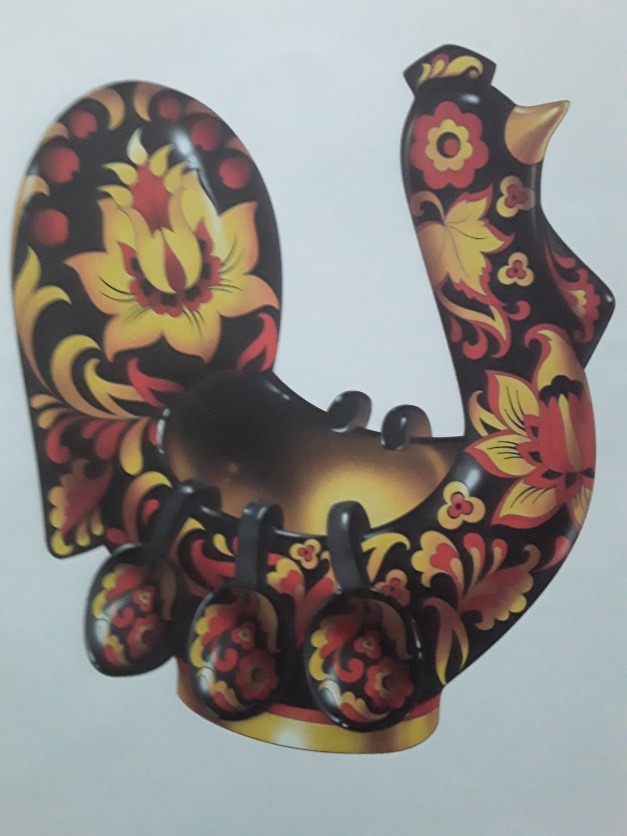 Рис.2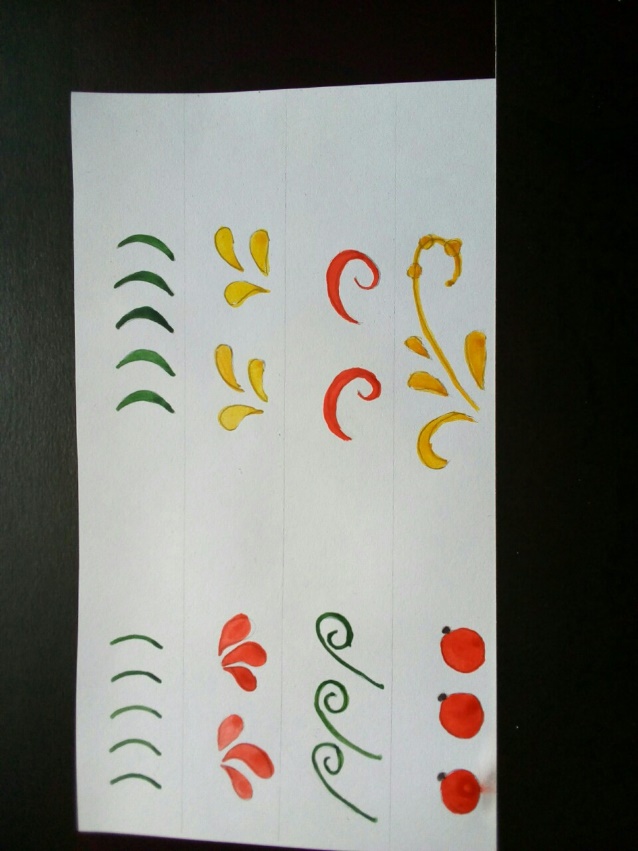 Рис.3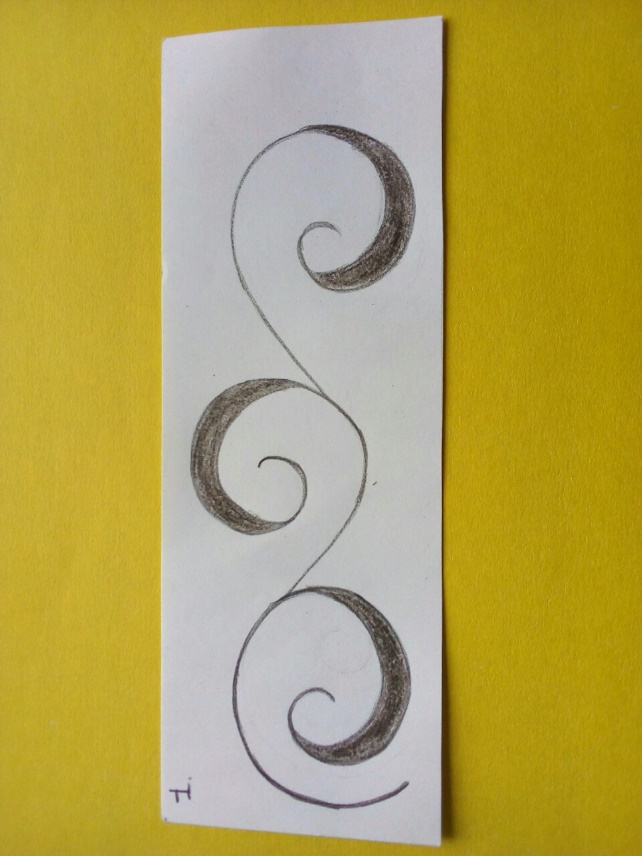 Рис.4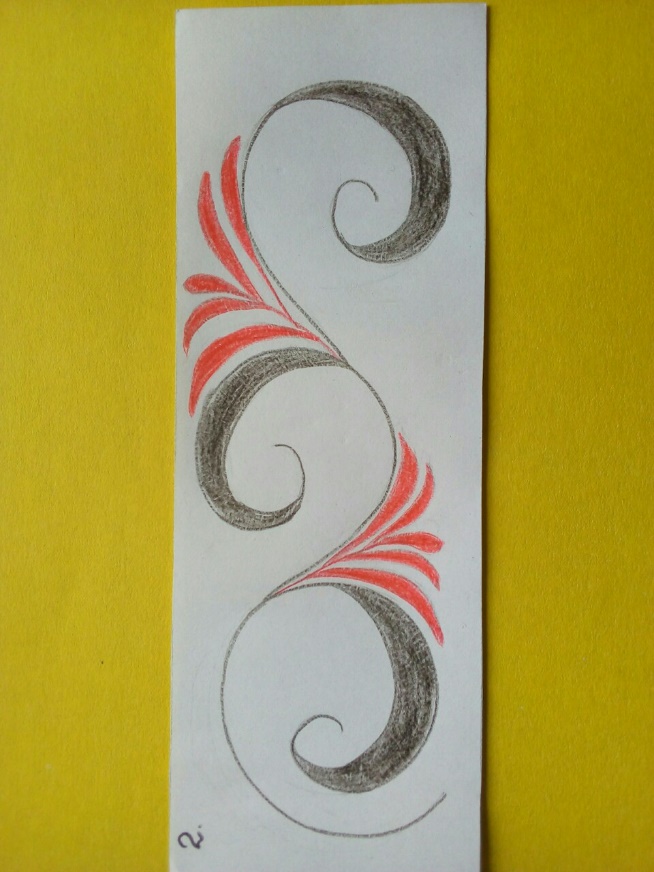 Рис.5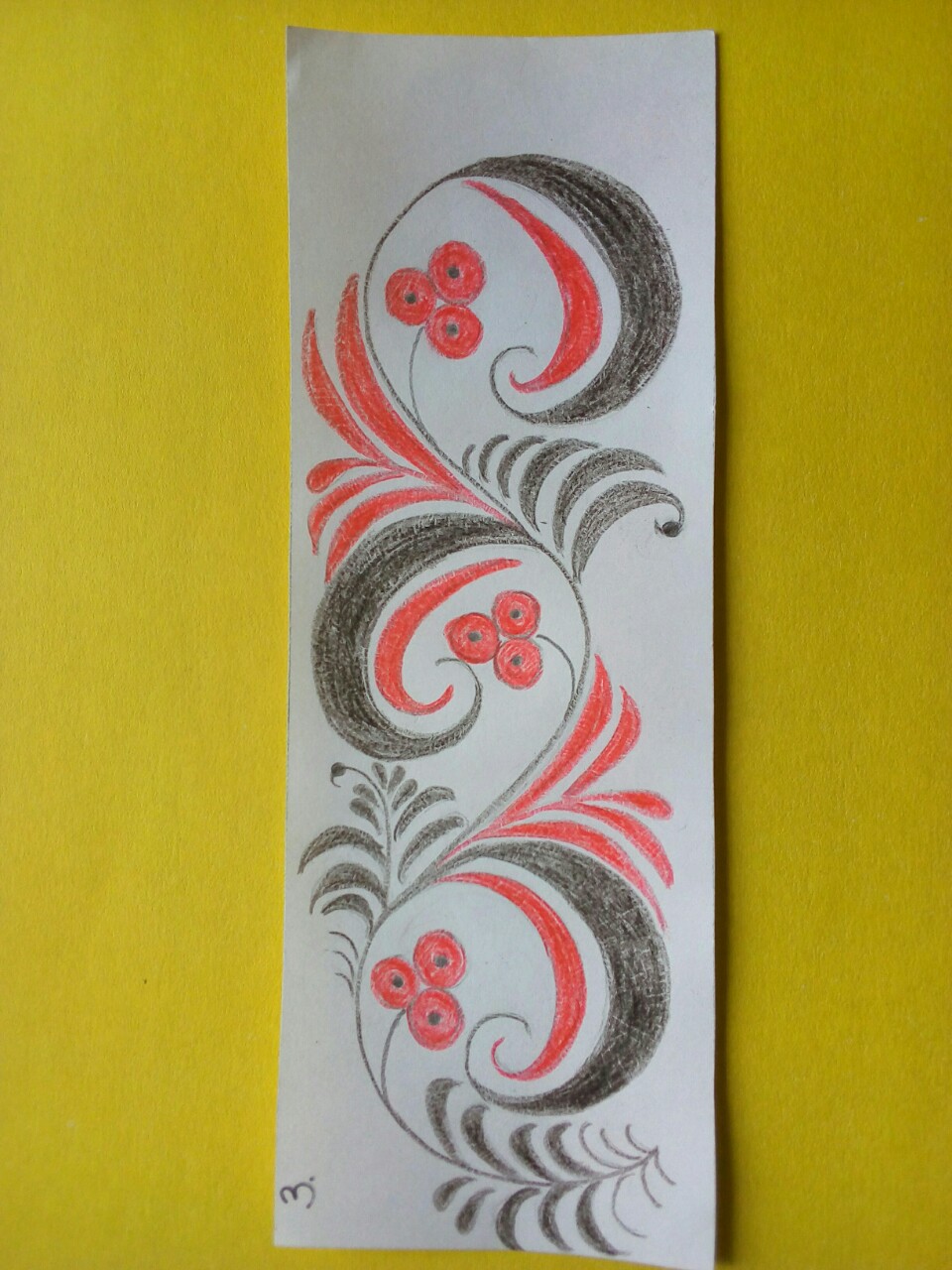 